Mensagens para o Facebook e LinkedInModifique e/ou escolha a que mais se adeque `a sua organização.Mensagem 1Você chegou no Canadá como um trabalhador temporário estrangeiro? O seu estado de imigração afetou as suas oportunidades de trabalho iniciais? Compartilhe sua experiência de imigração e trabalho através da pesquisa CEP.  Receba um cartão presente eletrônico de $10 da Tim Hortons! www.cep.info.yorku.ca Mensagem 2Você chegou no Canadá como estudante internacional? O seu estado de imigração afetou as suas oportunidades de trabalho iniciais? Compartilhe sua experiência de imigração e trabalho através da pesquisa CEP.  Receba um cartão presente eletrônico de $10 da Tim Hortons! www.cep.info.yorku.ca Mensagem 3Você já foi refugiado ou solicitou refúgio por razões humanitárias ou por compaixão? Compartilhe sua experiência de imigração e trabalho através da pesquisa CEP.  Receba um cartão presente eletrônico de $10 da Tim Hortons! www.cep.info.yorku.ca Mensagem 4Você chegou ao Canada como refugiado? Compartilhe sua experiência de imigração e trabalho através da pesquisa CEP.  Receba um cartão presente eletrônico de $10 da Tim Hortons! www.cep.info.yorku.caMensagem 5Você chegou ao Canada como turista e decidiu ficar para trabalhar?Compartilhe sua experiência de imigração e trabalho através da pesquisa CEP.  Receba um cartão presente eletrônico de $10 da Tim Hortons! www.cep.info.yorku.ca Mensagem 6Você chegou ao Canada como profissional treinado no exterior ou com visto de trabalho temporário? Compartilhe sua experiência de imigração e trabalho através da pesquisa CEP.  Receba um cartão presente eletrônico de $10 da Tim Hortons! www.cep.info.yorku.ca Mensagens para o Twitter Modifique e/ou escolha a que mais se adeque `a sua organização.Mensagem 1Você chegou ao Canada como um trabalhador estrangeiro? Compartilhe sua experiência de imigração e trabalho através da pesquisa CEP.  Receba um cartão presente eletrônico de $10 da Tim Hortons! www.cep.info.yorku.ca #cdnimm #GTA #TOMensagem 2Você chegou ao Canada como estudante internacional? Compartilhe sua experiência de imigração e trabalho através da pesquisa CEP.  Receba um cartão presente eletrônico de $10 da Tim Hortons! www.cep.info.yorku.ca #cdnimm #GTA #TOMensagem 3Você já foi refugiado ou solicitou refúgio por razões humanitárias ou por compaixão? Compartilhe sua experiência de imigração e trabalho através da pesquisa CEP.  Receba um cartão presente eletrônico de $10 da Tim Hortons! www.cep.info.yorku.ca  #cdnimm #GTA #TOMensagem 4Você chegou ao Canada como refugiado? Compartilhe sua experiência de imigração e trabalho através da pesquisa CEP.  Receba um cartão presente eletrônico de $10 da Tim Hortons! www.cep.info.yorku.ca #cdnimm #GTA #TOMensagem 5Você chegou ao Canada como turista e acabou ficando para trabalhar?Compartilhe sua experiência de imigração e trabalho através da pesquisa CEP.  Receba um cartão presente eletrônico de $10 da Tim Hortons! www.cep.info.yorku.ca #cdnimm #GTA #TOMensagem 6A sua experiência como imigrante é importante! Compartilhe sua experiência de imigração e trabalho através da pesquisa CEP.  Receba um cartão presente eletrônico de $10 da Tim Hortons! www.cep.info.yorku.ca #cdnimm #GTA #TOMensagem para o WhatsApp Responda `a pesquisa CEP de imigração e trabalho.  Compartilhe sua experiência e receba um cartão presente eletrônico de $10 da Tim Hortons! www.cep.info.yorku.ca Imagem de fundo da CEP para mensagens em redes sociais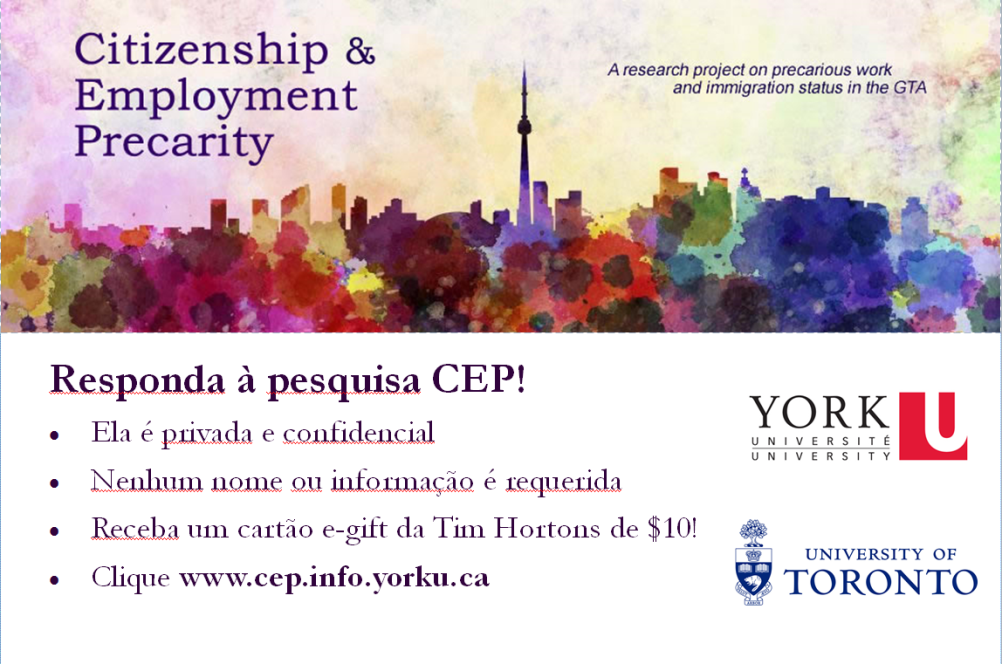 